Publicado en CDMX, 27 de noviembre de 2019 el 28/11/2019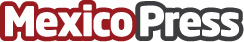  La obra de la Condesa Luciana Cacciaguerra Reni en la 4ta. Edición de la Subasta de Arte Contemporáneo de la Galería Oscar Román'Inseminación', la obra emblemática de la Pintora Luciana Cacciaguerra Reni será subastada en la edición 2019Datos de contacto:Brand PR 5541220211Nota de prensa publicada en: https://www.mexicopress.com.mx/la-obra-de-la-condesa-luciana-cacciaguerra_1 Categorías: Nacional Artes Visuales Historia Sociedad Entretenimiento http://www.mexicopress.com.mx